Схема иммунного ответа (ИО) Thp               Th1                                                      Th2                       Th17                                                                                                                                                      ИЛ-4                                          ИЛ-2                                                                       ИЛ-5                                                                                              ФНО-α                                                                   ИЛ-10                                                                                                      TFR-бета                      ИФ-γ                                                                      ИЛ-13                                   ИЛ-17                                                       ИЛ-10        (ФНО-α, ИФ-γ – провос-                           (ИЛ-10 - противовос-         (противовоспалительный           (противовоспалительные палительные цитокины)                         палительный цитокин)     цитокин)                                           цитокины)      Клеточный ИО                                                           Гуморальный ИО                                                         АГ                        (поглащение и переработка)                  I. Тимусзависимый гуморальный ИО                                                                       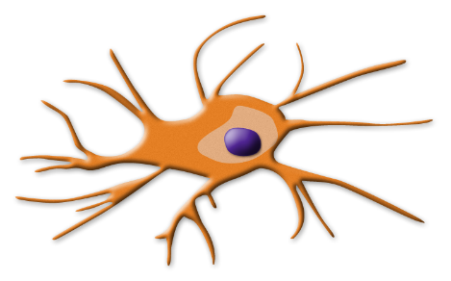 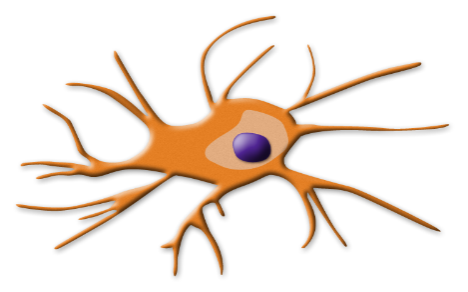 Пролиферация                 Пролиферация                        клеток,                                клеток, вызваннаявызванная ИЛ-2               интерлейкином 2                    Пролиферация Th2,                                                                                                    вызванная ИЛ-4Созревание зрелых Th       Созревание зрелых Tc                                                                                                              Кооперация Th2 с В-лфМеханизм защиты Т-киллерами                                                                   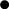 Поиск клетки-мишени с измененными HLA                                                                                                                                                                                                         Пролиферация и созревание В-лф в ПК                                                                                                           Синтез Ig:                                                                                                    -  Первыми синтезируются IgM                                                                                                                                                                                                                                                                -  Затем Th переключают синтез IgM на IgG                                                                                                    - При воспалении СО IgM переключается на IgA                     Fas    FasL                                                                       -  В ответ на аллерген синтезируются IgE и IgG4                                                              Дегрануляция                                                                           - перфорины            МАК                      II. Тимуснезависимый гуморальный ИО                                        (некроз)                                            - гранзимы               Апоптоз             Взаимодействие Fas-FasL приводит к апоптозу.                                                                                 
                                                                                                                                                                               IgM, IgG2                                                                                                                                                      Клеточный иммунитет защищает от                                 Гуморальный иммунитет защищает от- внутриклеточных бактериальных                                      - внеклеточных бактериальных- вирусных                                                                                  - токсикоинфекций- грибковых инфекций                                                            - паразитов- онкологической патологии                                                    (+ против одиночных патогенов  и((ФНО-α, гранзимы EKK, Tc, Th)                                                отдельных молекул)    Сокращения                       АПК   - антигенпрезентирующая клетка ДК      - дендритная клеткаЕКК    - естественные клетки-киллеры ИЛ      - интерлейкины (= IL) ИО      - иммунный ответМАК   - мембраноатакующий комплекс (полый цилиндр из белков-перфоринов) ПК      - плазматическая клетка                (= зрелый В-лимфоцит) СО     - слизистая оболочкаФНО-альфа – фактор некроза опухолей альфа (= ТNF-альфа) Ag      - антигены В-лф - В-лимфоцит Ig       - иммуноглобулиныTc       - Т-цитотоксические клетки (Т-киллеры)TCR    - Т-клеточный рецептор (т.е. рецептор Т-лимфоцитов) к антигену; точнее,  к  комплексу HLA+AgTFR-бета – трансформирующий фактор роста бета Th      - Т-хелперы Th1   - T-хелперы первого типа  (стимулируют клеточный     иммунный ответ) Th2   - T-хелперы второго типа  (стимулируют гуморальный иммунный ответ)